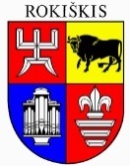 ROKIŠKIO RAJONO SAVIVALDYBĖS TARYBASPRENDIMASDĖL ROKIŠKIO RAJONO SAVIVALDYBĖS 2024 METŲ BIUDŽETO PATVIRTINIMO2024 m. vasario 15 d. Nr. TS-28RokiškisVadovaudamasi Lietuvos Respublikos vietos savivaldos įstatymo 15 straipsnio 2 dalies 12 punktu, Lietuvos Respublikos biudžeto sandaros įstatymo 26 straipsnio 4 dalimi ir Lietuvos Respublikos 2024 metų valstybės biudžeto ir savivaldybių biudžetų finansinių rodiklių patvirtinimo įstatymu, Rokiškio rajono savivaldybės taryba nusprendžia:1. Patvirtinti Rokiškio rajono savivaldybės biudžeto prognozuojamas pajamas 2024 metams – 56 230,382 tūkst. Eur, (1, 2, 3 priedai), iš kurių:	1.1. 34 850,002 tūkst. Eur – mokesčiai ir pajamos; 	1.2. 17 216,127 tūkst. Eur– valstybės biudžeto dotacijos; 	1.3. 905,501 tūkst. Eur – Europos Sąjungos finansinės paramos lėšos;	1.4. 3 153,09 tūkst. Eur – apyvartos lėšos iš 2023 m.  lėšų likučio;	1.5. 105,713 tūkst. Eur – skolintos lėšos.      	2. Patvirtinti Rokiškio rajono savivaldybės biudžeto asignavimus 2024 metams – 56 230,382 tūkst. Eur pagal asignavimų valdytojus ir programas (4, 5, 6 priedai), iš jų:2.1. 33 304,201 tūkst. Eur – asignavimų iš pajamų ir mokesčių;2.2. 17 216,127 tūkst. Eur tūkst. eurų – asignavimų valstybės biudžeto tikslinėms funkcijoms vykdyti (4, 5, 6 priedai);	2.3. 1 545,801 tūkst. Eur – asignavimų iš pajamų už teikiamas paslaugas;	2.4. 3153,039 tūkst. Eur – asignavimų iš 2023m. nepanaudotų lėšų likučio.	2.5. 105,713 tūkst. Eur – asignavimų iš skolintų lėšų.	3. Patvirtinti 2024 metais savivaldybės planuojamų vykdyti projektų, finansuojamų iš Europos Sąjungos ir kitų fondų paramos, sąrašą (7 priedas).	4. Nustatyti planuojamą metinę įsiskolinimų (mokėtinų sumų, išskyrus sumas paskoloms grąžinti) pokyčio sumą, lygią 100 tūkst. Eur.	5. Pavesti Savivaldybės merui nustatyti maksimalias darbo užmokesčio sumas asignavimų valdytojams.	6. Įpareigoti savivaldybės asignavimų valdytojus:	6.1. numatyti reikiamų asignavimų dalį trumpalaikiams įsipareigojimams, buvusiems 2023 m. gruodžio 31 d, padengti;	6.2. užtikrinti, kad būtų laikomasi Biudžeto sandaros įstatymo nuostatų, kad asignavimai darbo užmokesčiui gali būti didinami tik iš sutaupytų asignavimų ir tik tais atvejais, jeigu toks padidinimas nelemia papildomo asignavimų poreikio kitais biudžetiniais metais;	6.3. užtikrinti, kad  2025 m. sausio 1 d. įsiskolinimas (mokėtinos sumos) būtų ne didesnis už 2024 m. sausio 1 d. mokėtinas sumas;	6.4. per 7 darbo dienas po savivaldybės biudžeto patvirtinimo sudaryti ir patvirtinti savo ir pavaldžių įstaigų programų sąmatas pagal funkcinės ir ekonominės klasifikacijos kodus ir pateikti savivaldybės administracijos Finansų skyriui.Savivaldybės meras				Ramūnas Godeliauskas	Reda Dūdienė